STRUCTURE D’UN CONTE ou D’UNE LÉGENDE 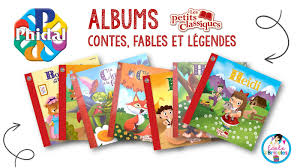 Dans un conte OU une légende, il y au moins un personnage, un élément fictif ou imaginaire.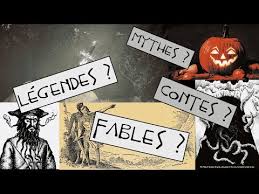 PLAN – RÉDACTION D’UN CONTE ou D’UNE LÉGENDEStyle télégraphiqueFiche de motsLe vocabulaire suivant peut t’aider à écrire ton conte ou ta légende.Inspiration de http://fee-des-ecoles.fr https://www.activetextbook.com/active_textbooks/1322#page-4 et  de tresordecharlemagne.ca modifiés par Mme LagrandeurIntroductionSituation initialeLa situation initiale permet au lecteur de se situer dans l’histoire.Quand? (Il était une fois….)Où?Qui?Le but de l’histoireC’est ce que le personnage principal (héros) doit tenter d’atteindre ou de solutionner au dénouement.Temps de verbe : imparfait (je mangeais, il était)DéveloppementÉlément déclencheurC’est un événement problématique qui déclenche ton histoire.Il est souvent introduit par un marqueur de relation (tout à coup, soudain, soudainement, ……)Temps de verbe : le passé simple (il fut, 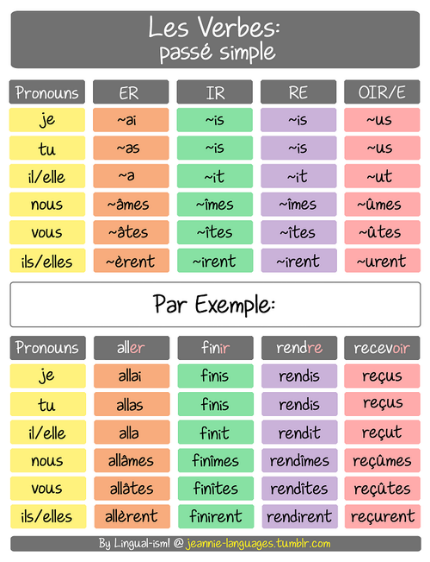 Péripétie(s)Dans une histoire, il peut y avoir une ou plusieurs péripétie(s).Une péripétie est un nouvel événement qui, généralement, aide à résoudre la problématique présentée dans l’élément déclencheur.Ce problème peut être échoué ou réussi.DénouementC’est le dernier événement de l’histoire.Il présente la réussite du but du personnage principal.ConclusionSituation finale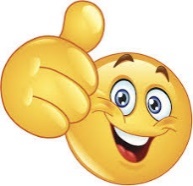 C’est la suite du dénouement. Dans une histoire, la situation finale est, la plupart du temps, toujours positive.Titre de ton conte ou ta légende :Titre de ton conte ou ta légende :Personnage principal (avec description)Adjuvants du personnage principal (avec description)Opposants du personnage principal (avec description)Situation initiale ProblèmeSolution ou aide reçue ou punitionPoint culminantSituation finaleDeux figures de style différentesPour commencerPour dire qu’il se passe quelque chosePour enchaîner les actionsIl était une foisUn jourIl y a bien longtemps Il y a fort longtempsÀ une époque lointaineAutrefoisIl y a très longtempsSoudainTout à coupBrusquementUn jourUn matinUn soirD’abord – Ensuite - PuisAlors - AprèsPendant - Pendant ce temps-làQuelques minutes plus tardQuelques heures plus tôt DepuisPlus tard Pour retourner la situationPour exprimer le lieuPour terminer l’histoireMaisHeureusementMalheureusementPar chanceOrEn faitIci - Là-bas - Au loin - VersPrès de - À côté de - À côtéTout près - Loin château – manoir sinistre – sous la mer – forêt – île – montagne – désert – lac – grand nord – bateau – village – vallées - ravinsEtc.… Enfin - AinsiDepuis ce jourDepuis lorsÀ partir de ce jourDepuis ce temps-làIls vécurent heureuxIls se marièrent et eurent beaucoup d’enfantsTempsLa quêteObjets magiquesle crépuscule – le soir – le jour – le matin – l’après-midi – l’aube – l’aurore – le levé du soleil – midi – pendant la nuit – minuit – la nuit tombéejours, semaines, mois, annéesEtc….Guérir quelqu’unSauver une princesseTrouver un trésorRetrouver sa familleAider quelqu’unEtc…Baguette – trésor – bague – fontaine – lampe – formule – clé – bouclier – soulier – chaudron – boîte – potion – bottes – rose – miroir – poussière – porte - livre – sac – plume – chapeau – plante - oiseauEtc…..HérosD’autres personnagesPersonnages magiquespetite fille – petit garçon - princesse – prince - paysanne – paysan – chevalier - guerrierEtc….reine – roi - sorcière – sorcier -belle-mère – beau-pèreanimaux – pirate – voleur – enfant – pêcheur – vagabond – chasseur – soldat - marchandEtc….fée – marraine – nain – magicien – génie – licorne -  sirène – monstre - ogre (Shrek) – dragon – fantôme - vampireEtc…Description physique d’un personnageCaractère d’un personnageQualités d’un personnageaffreux – beau – aveugle – maigre – gros – gentil – ridé – boiteux  – jeune – âgé – sourd – pâle – bronzé – horrible – laid – muet – ravissant – vilain – élégant – gracieuxcheveux noirs, blonds, châtains, bruns, roux, couts, bouclés, longsEtc….. charmant – drôle – vif – doux – amusant – distrait – nerveux – brusque – tranquille – calme – sensible – timide – sérieux – ambitieux – têtu – mélancolique – sérieux – étourdi – méfiant – moqueur – malicieux – gêné – méchant Etc…accueillant – affectueux – chaleureux – obéissant – modeste – charitable – aimable – franc – juste – poli – loyal – serviable – sympathique – brave – courageux – soigneux – patient – honnête – généreux – travailleur – habile – imbattable - infatigable – intelligentEtc…Défauts d’un personnageCaractère d’un personnageQualités d’un personnagebatailleur - brutal -  méchant – bavard – hypocrite – impoli -   coléreux – jaloux – tricheur – superstitieux – orgueilleux – cruel – peureux – malhonnête - vaniteux – bête – idiot – arrogant – fouEtc…charmant – drôle – vif – doux – amusant – distrait – nerveux – brusque – tranquille – calme – sensible – timide – sérieux – ambitieux – têtu – mélancolique – sérieux – étourdi – méfiant – moqueur – malicieux – gêné – méchant Etc…accueillant – affectueux – chaleureux – obéissant – modeste – charitable – aimable – franc – juste – poli – loyal – serviable – sympathique – brave – courageux – soigneux – patient – honnête – généreux – travailleur Etc….